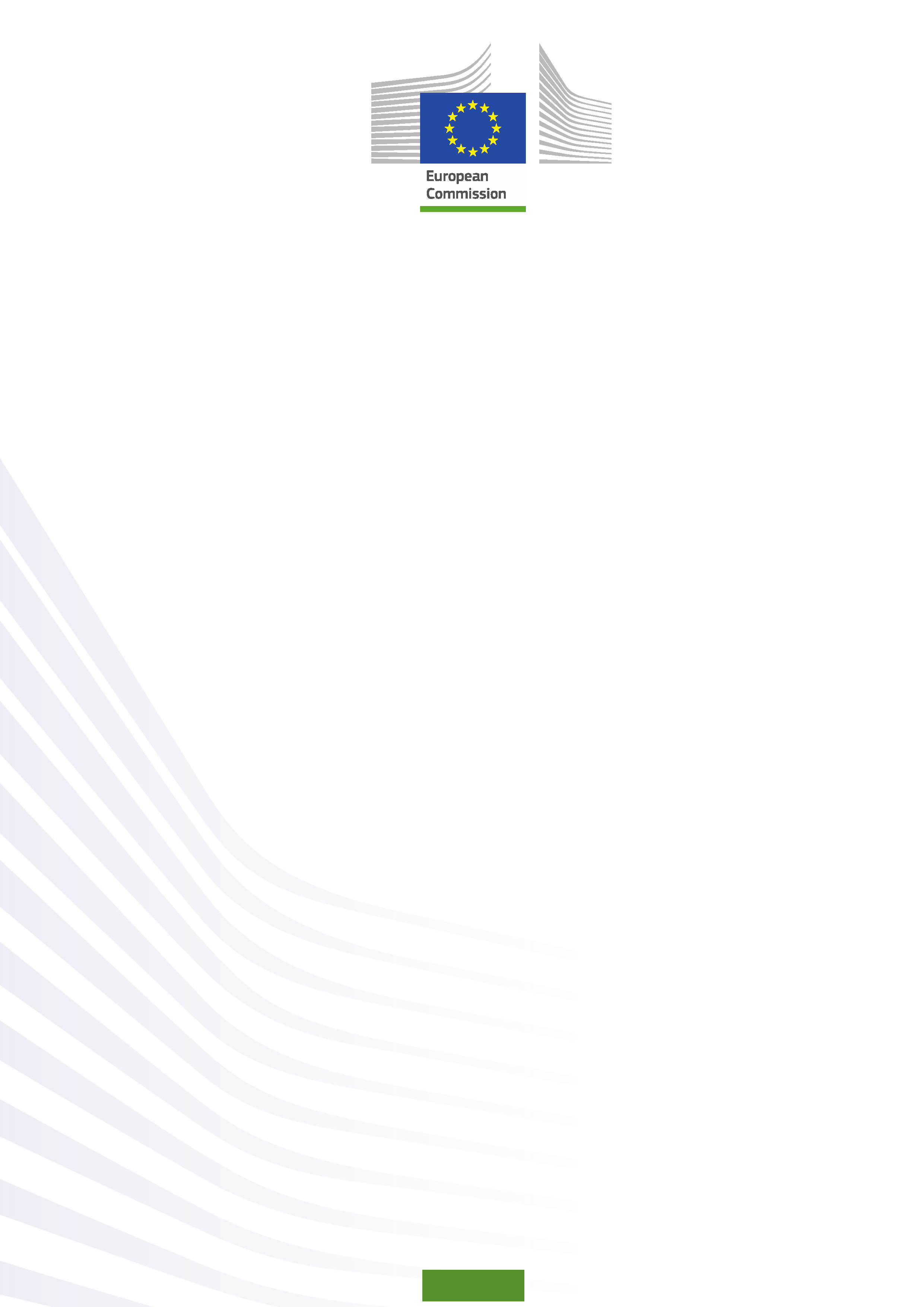 © Uniunea Europeana, 2015Pentru orice reproducere a informatiei text sau multimedia care nu intra sub incidenta siglei © Uniunii Europene, trebuie ceruta permisiunea in mod direct de la detinatorii de copyright.© Ilustratiile de pe coperta: Observatorio de la Infancia de Andalucía, Escuela Andaluza de Salud Pública. Junta de Andalucía.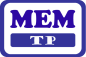 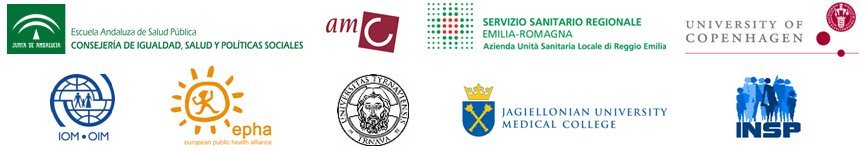 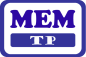 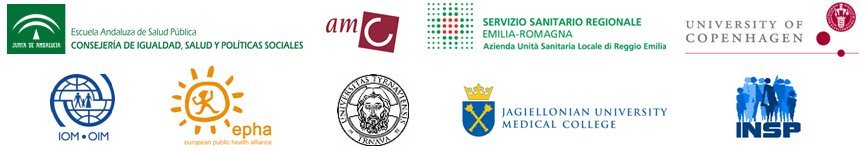 Finantat de catre Uniunea Europeana prin Programul UE de Sanatate (2008-2013) in cadrul contractului de servicii cu Agentia Executiva pentru Consumatori, Sanatate, Agricultura si Aliment (Chafea) care functioneaza sub mandatul Comisiei Europene. Constinutul acestui raport reprezinta punctele de vedere ale Scolii Andaluze de Sanatate Publica (EASP) si sunt numai responsabilitatea acesteia; nu poate reflecta in nici un fel punctele de vedere ale Comisiei Europene si/sau Chafea sau ale oricarui alt organism al Uniunii Europene. Comisia Europeana si/sau Chafea nu garanteaza acuratetea datelor incluse in acest raport, in consecinta nici nu accepta responsabilitatea utilizarii lor de catre terti.Va rugam faceti schimb de experienta în grup privind urmatoarele întrebari:Ce nivel de implicare și participare exista în contextual dvs. profesional pentru minoritatile etnice (în raport cu  nivelele de informatie/consultare/ participare/ putere de partajare/control complet)?Ce strategii puteti identifica pentru creșterea nivelului de implicare și participare?